REGISTRATION FORM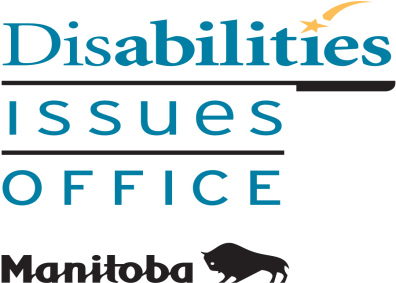 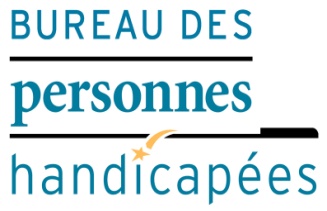 Public Consultation on anInitial Proposed Employment StandardViscount Gort HotelRoyal ABC Ballroom, Main Floor1670 Portage Avenue, Winnipeg MBWednesday, January 18, 20171:00 to 4:00 p.m. (Registration at 12:30 p.m.)Name of Participant:        _____________________________________________________________Name of Organization:    _____________________________________________________________Address:		______________________________________________			______________________________________________Phone Number: _______________ Fax Number: _____________________E-mail Address: _______________________________________________TO REGISTER or For More Information, Please Contact: Tracy MacMillan, Office ManagerPhone:  (204) 945-7613 / Fax:  (204) 948-2896E-mail:  Tracy.MacMillan@gov.mb.caManitoba Disabilities Issues OfficeRoom 630 – 240 Graham Avenue Winnipeg MB  R3C 0J7PLEASE E-MAIL, FAX OR MAILTHIS COMPLETED FORM BACKDEADLINE:  MONDAY, JANUARY 9, 2017Please check (√) any disability accommodations that you may require:NOTICE:  Due to construction, there is limited accessible parking for persons with                 disabilities at the front and side of the Viscount Gort Hotel.  Others                   are invited to park on St. James at the back of the Olive Garden                  Restaurant.□    Braille□   Computerized Note Taker□    Large Print□   Food Allergies□    Sign Language Interpreter□   Language□    Personal Care Attendant□   Other ________________